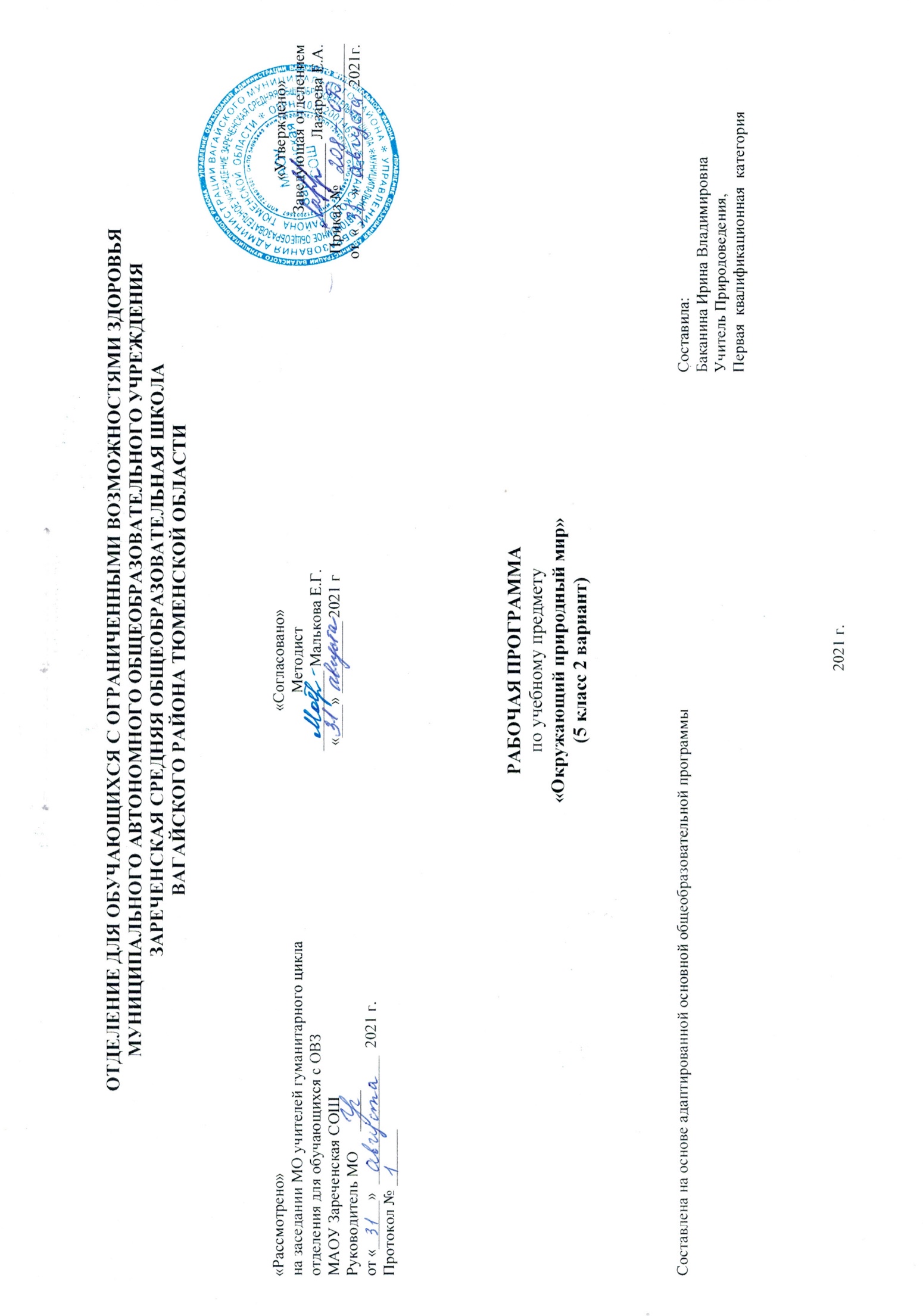 1.Пояснительная записка.Рабочая программа по предмету «Окружающий природный мир» разработана на основе следующих документов:-Федеральный государственный образовательный стандарт образования обучающихся с умственной отсталостью (интеллектуальными нарушениями) от 19.12.2014 г. № 1599.-Адаптированная основная общеобразовательная программа образования обучающихся с умственной отсталостью (интеллектуальными нарушениями) вариант 2.     Важным аспектом обучения детей с умеренной, тяжелой, глубокой умственной отсталостью и с ТМНР является расширение представлений об окружающем природном мире. Подобранный программный материал по предмету «Окружающий природный мир» рассчитан на формирование у обучающегося представлений о природе, её многообразии, о взаимосвязи живой, неживой природы и человека.    Цель обучения – формирование представлений о живой и неживой природе, о взаимодействии человека с природой, бережного отношения к природе.Основными задачами программы являются:формирование представлений об объектах и явлениях неживой природы,формирование временных представлений,формирование представлений о растительном и животном мире.2.Общая характеристика предмета.      Важным аспектом обучения детей с интеллектуальными нарушениями является расширение представлений об окружающем их природном мире. Подобранный программный материал по предмету «Окружающий природный мир» рассчитан на формирование у обучающихся представлений о природе, её многообразии, о взаимосвязи живой, неживой природы и человека.     Для обучения создаются такие условия, которые дают возможность каждому ребенку работать в доступном темпе, проявляя возможную самостоятельность. Учитель подбирает материал по объему и компонует по степени сложности, исходя из особенностей развития каждого ребенка.     В процессе урока учитель использует различные виды деятельности: игровую (сюжетно-ролевую, дидактическую, театрализованную, подвижную игру), элементарную трудовую (хозяйственно-бытовой и ручной труд), конструктивную, изобразительную (лепка, рисование, аппликация), которые будут способствовать расширению, повторению и закреплению представлений.    Дидактический материал подобран в соответствии с содержанием и задачами урока-занятия, с учетом уровня развития детей.3.Описание места учебного предмета в учебном плане.     Предмет «Окружающий природный мир» входит в предметную область «Окружающий мир» и рассчитан на 2 часа в неделю, 68 часов в год.Учебный план.4.Планируемые предметные и личностные результаты.1.Ожидаемые предметные результаты.    Основным ожидаемым результатом освоения обучающимися АООП является развитие жизненной компетенции, позволяющей достичь максимальной самостоятельности (в соответствии с их психическими и физическими возможностями) в решении повседневных жизненных задач, включение в жизнь общества через индивидуальное поэтапное и планомерное расширение жизненного опыта и повседневных социальных контактов.1) Представления о явлениях и объектах неживой природы, смене времен года и соответствующих сезонных изменениях в природе, умение адаптироваться к конкретным природным и климатическим условиям.Интерес к объектам и явлениям неживой природы.Представления об объектах неживой природы (вода, воздух, земля, лес, луг, река, др.)Представления о временах года, характерных признаках времен года, погодных изменениях, их влиянии на жизнь человека.Умение учитывать изменения в окружающей среде для выполнения правил жизнедеятельности, охраны здоровья.2) Представления о животном и растительном мире, их значении в жизни человека.Интерес к объектам живой природы.Представления о животном и растительном мире (растения, животные, их виды, понятия «полезные» - «вредные», «дикие» - «домашние» и др.).Опыт заботливого и бережного отношения к растениям и животным, ухода за ними.Умение соблюдать правила безопасного поведения в природе (в лесу, у реки и др.).3) Элементарные представления о течении времени.Умение различать части суток, дни недели, месяцы, их соотнесение с временем года.Представления о течении времени: смена событий дня, суток, в течение недели и т.д.2.Ожидаемые личностные результатыосновы персональной идентичности, осознание своей принадлежности к определенному полу, осознание себя как «Я»развитие этических чувств, доброжелательности и эмоционально-нравственной отзывчивости, понимания и сопереживания чувствам других людейналичие мотивации к труду, работе на результатформирование социально ориентированного взгляда на окружающий мир в его органичном единстве и разнообразии природной и социальной частейразвитие навыков сотрудничества с взрослыми и сверстниками в разных социальных ситуациях, умения не создавать конфликтов и находить выходы из спорных ситуаций3.Планируемые результаты сформированности базовых учебных действий.- принимать цели и произвольно включаться в деятельность;- следовать предложенному плану и работать в нужном темпе;- фиксирует взгляд на изображении;- фиксирует взгляд на экране монитора.- понимает инструкцию по пиктограммам;- выполняет стереотипную инструкцию (отрабатываемая с конкретным учеником);- формирование умения ориентироваться в режиме дня,- выполняет действие способом рука-в-руке;- способен удерживать произвольное внимание на выполнении посильного задания 3-4 мин.- при организующей, направляющей помощи способен выполнить посильное задание от начала до конца.5.Содержание учебного предмета.   Программа представлена следующими разделами:- «Животный мир»,- «Растительный мир»,- «Временные представления»,- «Объекты неживой природы».      Формы организации учебных занятий: индивидуальная форма обучения (организация самостоятельной работы).     Виды уроков: 1) традиционные, 2) нетрадиционные.    Основные виды учебной деятельности:1.Слушание объяснений учителя.2.Выполнение заданий по разграничению понятий.3.Наблюдение за демонстрациями учителя4.Наблюдение5.Просмотр учебных фильмов.6.Работа с раздаточным материалом.                                                                                 6.Материально – техническое обеспечение.      Материально-техническое обеспечение предмета включает: объекты природы: камни, почва, семена, комнатные растения и другие образцы природного материала (в т.ч. собранного вместе с детьми в ходе экскурсий); наглядный изобразительный материал (видео, фотографии, рисунки для демонстрации обучающимся); муляжи овощей, фруктов; пиктограммы с изображениями действий, операций по уходу за растениями, животными; различные календари; изображения сезонных изменений в природе; рабочие тетради с различными объектами природы для раскрашивания, вырезания, наклеивания и другой материал; обучающие компьютерные программы, способствующие формированию у детей доступных представлений о природе; аудио- и видеоматериалы; живой уголок, аквариум, огород, теплица и др.ПредметКоличество часов в неделю1ч2ч3ч4чгодОкружающий природный мир21616201668